4   Vergi Düzenlemeleri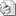 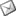 Sayı     : 2010 / 4İLGİ   : TESK’in 31.12.2009 tarih, 6259 sayı, 88 sayılı genelgesiKonfederasyonumuzca Birliğimize intikal eden Vergi Düzenlemelerine ilişkin genelgesi ekte takdim edilmektedir.Gereğini bilgilerinize rica ederiz.Özcan KILKIŞ                                                                                            Hilmi KURTOĞLUGenel Sekreter                                                                                              Başkan Vekili  EKİ     : İlgi Genelge fotokopisi ( 5 Sahife )http://www.tesk.org.tr/tr/mevzuat/09/09088.html